Опросный лист для заказа поворотного (индексного/серво) стола WEISS (Германия)Дата заполнения: Контактная информацияНаименование организацииАдресКонтактное лицо (ФИО)ДолжностьКонтактный телефонE-mailОсновные требованияСтол должен иметь возможность остановиться в любом положении (серво-стол)? (да/нет)Если стол должен останавливаться не в любом положении, а в строго определённых позициях, укажите число этих позиций (индексный стол).Укажите требуемую точность позиционирования (угл.сек.)  Укажите нужный формфактор:- стол (внутр. отверстие 10-100 мм),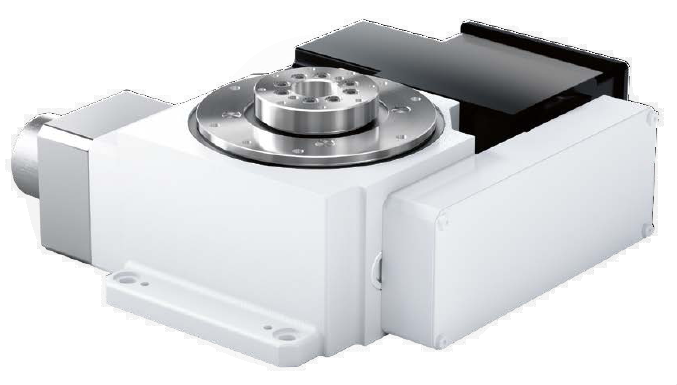 - кольцо (внутр. отверстие 400-1700 мм).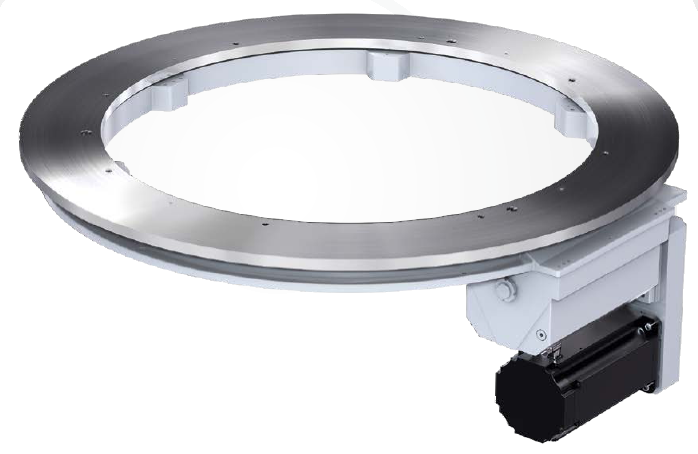 Режим работыПродолжительность смены, часКоличество рабочих смен в суткиИнформация о технологическом процессеТип процесса (перекладывание, фасовка, пайка, мех. обработка и т.д.)Для серво-стола укажите скорость вращения (об/мин)Для индексного стола укажите время поворота между соседними позициями (сек)Для индексного стола укажите время остановки в позиции (сек)Система управленияДля серво-стола укажите предпочитаемую марку сервоприводов.Готовы ли вы рассмотреть другие марки сервоприводов? (да/нет)Для индексного стола укажите предпочитаемую марку блока управленияГотовы ли вы рассмотреть другие марки блока управления? (да/нет)Параметры нагрузки (на примере кондуктора с двумя деталями)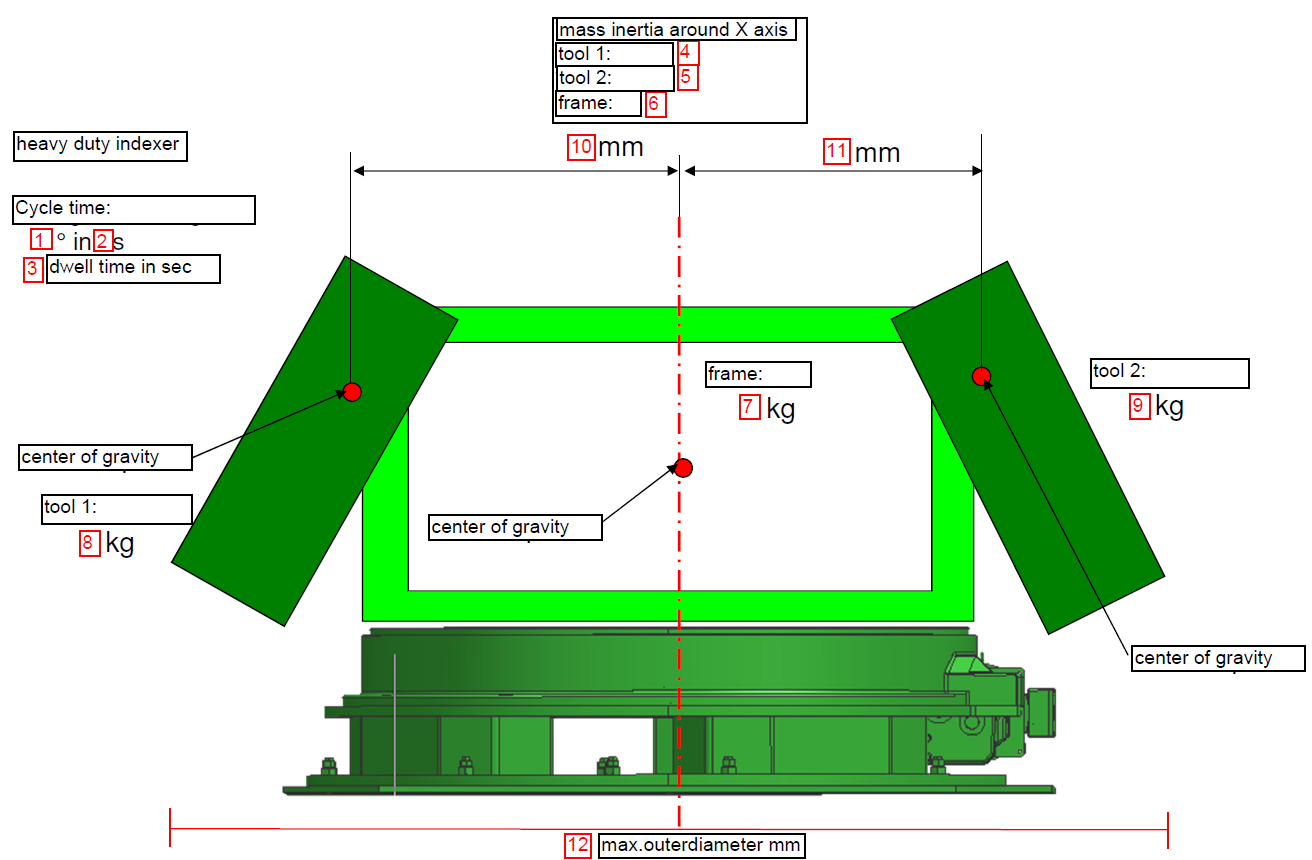 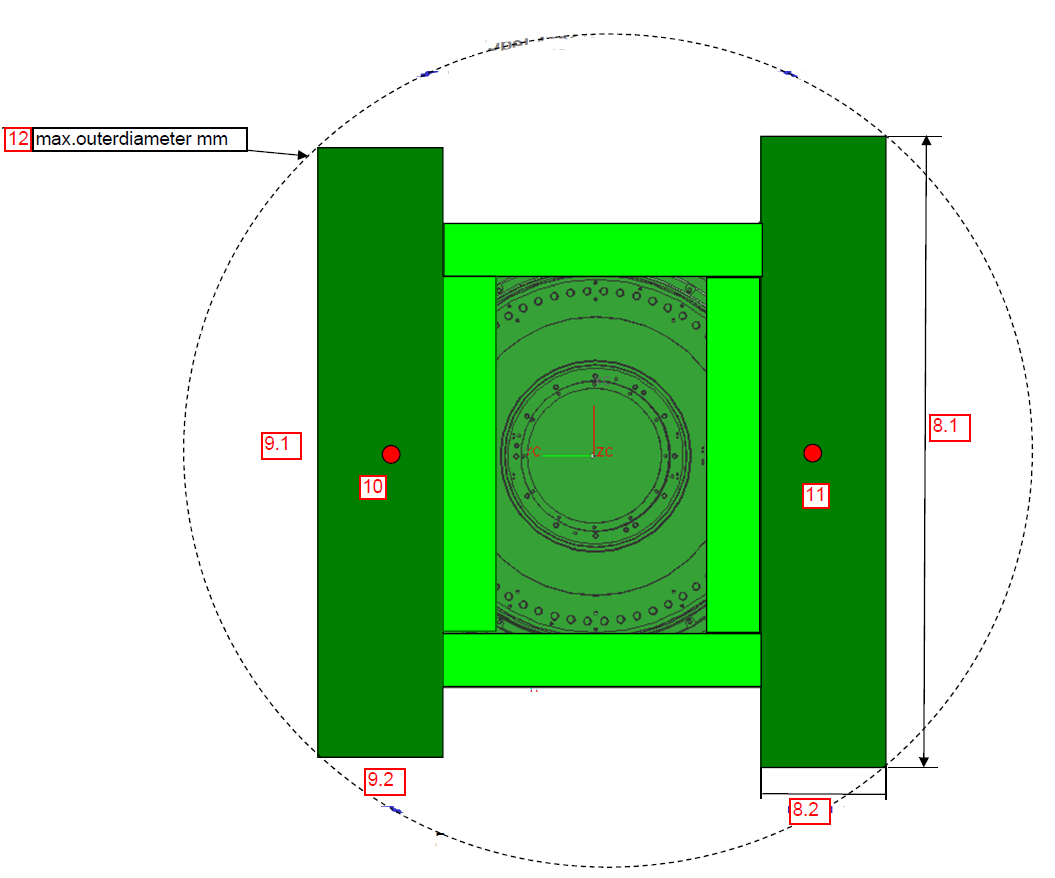 Укажите массу кондуктора – оснастки (кг) Укажите размеры кондуктора – оснастки (д*ш*в, мм)Укажите число деталей, которые будут установлены на столе одновременноУкажите массу каждой детали (кг)Укажите размеры деталей (д*ш*в, мм)Укажите расстояние деталей от центра стола (мм)Укажите максимальный габаритный диаметр при вращении деталей на столе (мм)Укажите момент инерции кондуктора – оснастки, если известен (кг*м2)Укажите суммарный момент инерции деталей если известен (кг*м2)Дополнительная информация